Luis Wittgenstein(Wikipedia)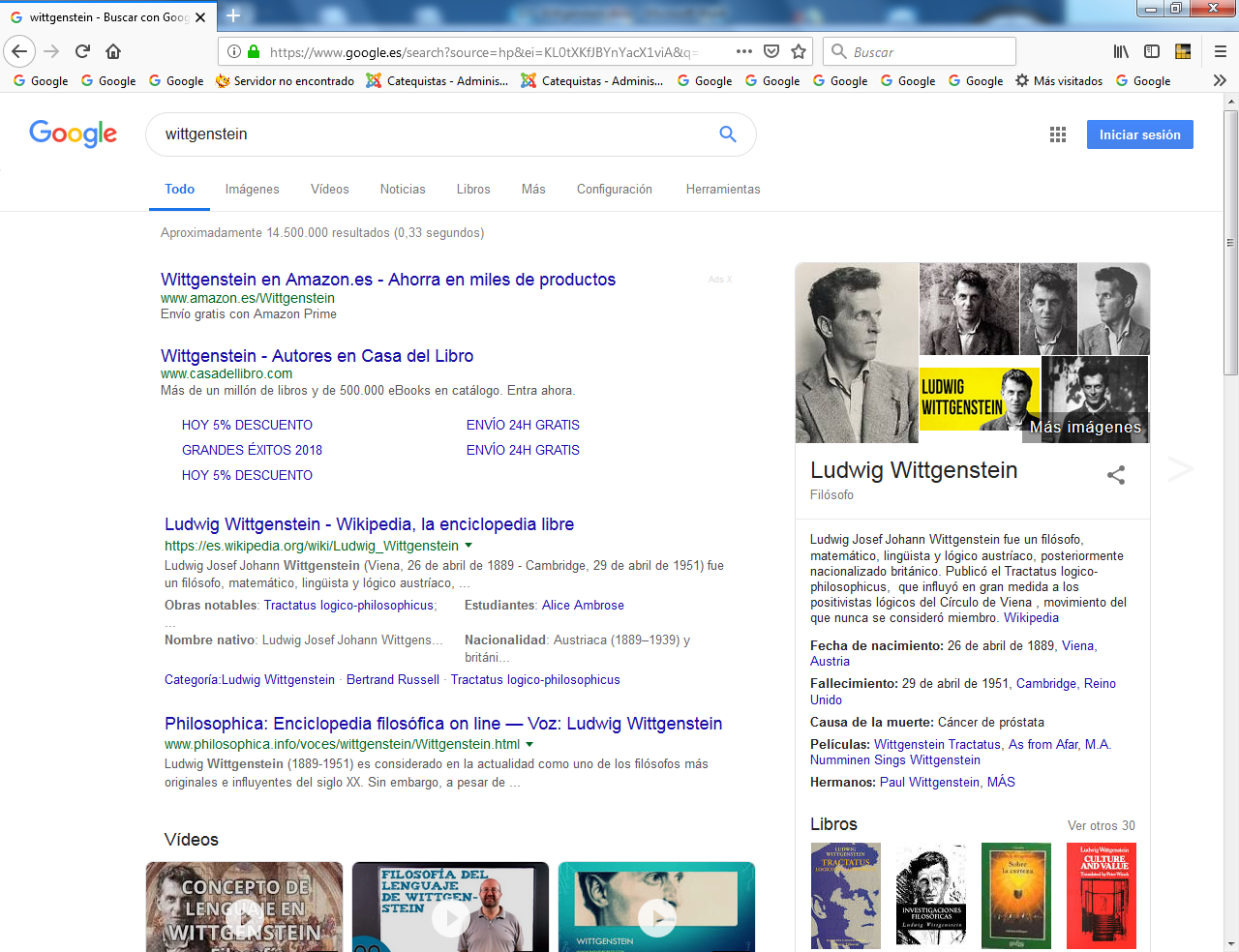      Wittgenstein, Ludwig (1889-1951) fue el filósofo y pensador austriaco que más siguió de cerca los estilos filosóficos y los modos docentes de Russell y el que más se apartó de él después. Fue uno de los pensadores más influyentes del siglo XX, reconocido al principio por su contribución al movimiento conocido como filosofía analítica y convertido después hacia una concepción de la mente más creativa, original, dinámica y real.      Nació en Viena y se educó en el seno de una familia rica e ilustrada. Después de asistir a escuelas en Linz y Berlín, se trasladó a Gran Bretaña para estudiar ingeniería en la Universidad de Manchester. Su interés por las matemáticas puras le llevó al Trinity College (Cambridge) para estudiar con Bertrand Russell. Allí orientó su interés hacia la filosofía.     En 1918 Wittgenstein terminó su Tractatus Iogicus-phiosophicus, que pretendió y consiguió ser mejor y más claro que los Principia Mathemática de Russell. Mereció que la prologara y alabara el maestro. Wittgenstein, a pesar de su juventud, fue encargado de cátedra y se ganó ya el prestigio de un docente acogedor y brillante. Su obra, publicada en 1921, suministraba la solución definitiva a los problemas filosóficos.     Pronto empezó a rechazar ciertas conclusiones del Tractatus y a desarrollar otras opiniones contraria a Russell y a su pensamiento mecanicista. Después de algunas disputas y disentimientos, comprendió que no estaba ya en su puesto.    A pesar de su prestigio, su pobreza era grande, pues siendo de una familia riquísima había renunciado a su herencia a favor de sus hermanas en 1919 y había repartido lo que tenía a favor de estudiantes pobres. Wittgenstein trabajó con ardor e ilusión, viviendo apenas  con su escaso salario universitario.      Y cuando menos se esperaba, abandonó la cátedra de Cambridge y se situó como maestro de niños pequeños en un pueblo de Austria. ¿Qué hizo en el tiempo de su docencia de niños durante cuatro años? A pensar de las critica de sus antiguos colegas universitarios, que le juzgaron como trastornado, estuvo analizando el modo como la inteligencia humana se despierta a las ideas y cómo genera los conocimientos fundamentales de la vida y de la ciencia.    En 1929 regresó a Cambridge para reanudar su trabajo en filosofía y fue designado al Trinity College y poco a poco fue escribiendo otro tratado totalmente diferente del Tractatus. En la Guerra actuó como voluntario en la Cruz Roja con las tropas alemanas. Terminó el campo de concentración de Nápoles. En sus horas de espera y prisión terminó su segundo gran tratado de “Meditaciones filosóficas”.     Luego volvió a su trabajo en Cambridge. En la evolución filosófica de Wittgenstein pueden distinguirse dos épocas distintas: un primer período, representado por el Tractatus, y otro posterior, representado por las Investigaciones filosóficas.    A lo largo de la mayor parte de su vida, sin embargo, Wittgenstein, de modo coherente, concibió la filosofía como un análisis conceptual o lingüístico.    (W1)  En el “Tractatus” defendió que la “filosofía pretende la clarificación lógica de las ideas”. Y defendiendo que todo en ella se defiende de una forma geomética y matemática. Por lo tanto la mente hay que explorarla en cuanto es capaz de analizar. Y hay que formarla en el discerniendo para que adquiera la capacidad de elaborar combinaciones mentales correctas mediante el cálculo. Para ello tiene tablas de verdad y criterios de coherencia. Siguió la línea de Russell proxzima a un mecanicismo lógico dependiente de las tablas de verdad.   (W2) En las “Investigaciones filosóficas”, su segunda gran obra,  sin embargo cambiaba de opción. La mente actúa creativamente libre y no hay ninguna ley que la encorsete hacia conclusiones automáticas. Mantenía que la “filosofía es un combate contra el hechizamiento de nuestra inteligencia por medio del lenguaje”. La mente tiene que darse cuenta de su potencial creador y no sólo combinador. Tiene que elegir y no sigue leyes mecánicas o automáticas. La mente hay que formarla para que descubra, conozca y discierna la verdad y elija. Y hay que educarla para que elija con acierto y formule libremente juicios de valor responsable y conforme con la realidad.     Del mecanicismo lógico saltó al creativismo. contra todas las leyes elaboradas por Russell y toda la escuela de Cambridge, que, empezando por su maestro, le despreciaron y consideraron como "traidor matemático y lógico". Poco le inquietó a Wittgenstein tal rechazo, a mando él la verdad ante que toda otra consideración.    Entre la teoría del aprender que hay en la primera etapa de Wittgenstein y lo que se vislumbra en la segunda hay una enorme diferencia: la que va del mecanicismo al realismo, de lo automático a lo creativo.     Según la imagen de la teoría del significado de Wittgenstein, es la naturaleza lógica de las proposiciones simples la que representa hechos atómicos o situaciones. Afirmaba que la naturaleza del lenguaje requiere proposiciones elementales. Con su examen, pues son las proposiciones de la ciencia, podemos entender que son cognitivamente significativas.      En el Tractatus, Wittgenstein coincidía en lo fundamental con los mecanicistas. Sostenía que el lenguaje se compone de proposiciones complejas que pueden ser analizadas reduciéndolas a proposiciones más sencillas, hasta llegar a una formulación simple o elemental. De modo similar, el mundo se compone de hechos complejos que pueden ser fragmentados en hechos menos complejos hasta llegar a los hechos simples, o atómicos. El mundo es la totalidad de esos hechos    Incluso las declaraciones éticas y metafísicas en el Tractatus no son consideradas afirmaciones significativas ni relevantes. Esta teoría produjo un gran efecto sobre las teorías del positivismo, y los positivistas lógicos adscritos al Círculo de Viena reconocieron la trascendencia de esta conclusión, que se oponía a sus postulados.     En las “Investigaciones filosóficas”, publicadas dos años después de su muerte, pero adelantadas en sus últimos años de intermitente docencia, Wittgenstein defendía que, si uno investiga en el presente cómo se utiliza el lenguaje, la variedad de usos lingüísticos se vuelve clara.       Las palabras son como herramientas; y como las herramientas sirven para diferentes funciones. Así las expresiones lingüísticas cumplen diversas funciones.   Cada uno las usa a su manera y difícilmente se puede convertir en propuestas neutras. Las mismas pueden usarse para representar hechos, para ordenar, interrogar, orar, agradecer, maldecir. Es decir la intención determina la lengua, que nunca es uniforme en el fondo, aunque lo sea en la forma.      Este reconocimiento de la pluralidad y flexibilidad lingüísticas llevaron al concepto de Wittgenstein del juego del lenguaje y a la conclusión de que la gente interpreta diferentes juegos de lenguaje de forma diversa. El científico, por ejemplo, está inmerso en un juego lingüístico diferente del teólogo.      Además, el significado de una proposición ha de ser comprendida en el ámbito de su contexto, esto es, en los términos de las reglas del juego del cual esa proposición es una parte. La llave para la solución de los rompecabezas filosóficos es el proceso terapéutico de examinar y describir el lenguaje en uso.     Otras obras de Wittgenstein publicadas después de su muerte, fueron “Observaciones sobre los fundamentos de las matemáticas”, los “Cuadernos azul y marrón”, “Los Apuntes 1914-  y la “Gramática filosófica”.      Wittgenstein murió en Cambridge el 29 de abril de  causa de un cáncer de próstata. Murió muy pobre en casa de su médico y amigo y, según el testimonio de este, sus últimas palabras fueron “Decidles a todos que mi vida ha sido maravillosa”.Este es el prólogo que Wittgenstein escribió en su libro de las Reflexiones filosóficas     En lo que sigue publico pensamientos que son el precipitado de investigaciones filosóficas que me han ocupado en los últimos dieciséis años. Conciernen a muchos temas: el concepto de significado, de proposición, de lógica, los fundamentos de la matemática, los estados de conciencia y otras cosas.   He redactado como anotaciones, en breves párrafos, todos esos pensamientos. A veces en largas cadenas sobre el mismo tema, a veces saltando de un dominio a otro en rápido cambio.  Mi intención era desde el comienzo reunir todo esto alguna vez en un libro, de cuya forma me hice diferentes representaciones en diferentes momentos. Pero me parecía esencial que en él los pensamientos debieran progresar de un tema a otro en una secuencia natural y sin fisuras. Tras varios intentos desafortunados de ensamblar mis resultados en una totalidad semejante, me di cuenta de que eso nunca me saldría bien.    Que lo mejor que yo podría escribir siempre se quedaría sólo en anotaciones filosóficas; que mis pensamientos desfallecían tan pronto como intentaba obligarlos a proseguir, contra su inclinación natural, en una sola dirección. Y esto estaba conectado, ciertamente, con la naturaleza misma de la investigación.   Ella misma nos obliga a atravesar en zigzag un amplio dominio de pensamiento en todas las direcciones. Las anotaciones filosóficas de este libro son como un conjunto de bosquejos de paisajes que han resultado de estos largos y enmarañados viajes. Los mismos puntos, o casi los mismos, fueron continuamente tocados de nuevo desde diferentes direcciones y siempre se esbozaron nuevos cuadros.    Un sinnúmero de éstos estaban mal dibujados, o carecían de personalidad, aquejados de todos los defectos de un torpe dibujante. Y cuando fueron descartados, quedó una cantidad de otros regulares que debían entonces ser ordenados, y frecuentemente recortados, para que pudieran darle al observador  un cuadro del paisaje.  Así pues, este libro es en realidad sólo un álbum. Hasta hace poco había abandonado en realidad la idea de publicar mi trabajo durante mi vida. Cierto es que aquélla revivía de tiempo en tiempo y principalmente porque me daba cuenta de que mis resultados, que yo había transmitido en lecciones, escritos y discusiones ,estaban en circulación diversamente malentendidos, más o menos aguados o mutilados.   Ello instigó mi vanidad y tuve dificultades para aquietarla. Hace cuatro años tuve ocasión de volver a leer mi primer libro (el Tractatus logico-philosophicus)  y de explicar sus pensamientos. Entonces me pareció de repente que debía publicar juntos esos viejos pensamientos y los nuevos, que éstos sólo podían recibir su correcta iluminación con el contraste y en el trasfondo de mi viejo modo de pensar.  Pues, desde que hace dieciséis años comencé a ocuparme de nuevo de filosofía, hube de reconocer graves errores en lo que había suscrito en ese primer libro. A advertir estos errores me ha ayudado —en un grado que apenas yo mismo puedo apreciar— la crítica que mis ideas han encontrado en Frank Ramsey —con quien las he discutido durante los dos últimos años de su vida en innumerables conversaciones—     Más aún que a esta crítica —siempre potente y certera— le debo a la que un profesor de esta Universidad, el Sr. P. Sraffa, ha practicado durante muchos años sin interrupción sobre mis pensamientos.  A este aguijón le debo las ideas más ricas en consecuencias de este escrito .Por más de una razón lo que publico aquí tendrá puntos de contacto con lo que otros escriben hoy.   Si mis anotaciones no portan ningún sello propio que las señale como mías, no quiero tampoco reclamarlas ya como mi propiedad .Las entrego con dudosos sentimientos sobre su publicidad. Que este trabajo, en su miseria y en la oscuridad de este tiempo, esté destinado a arrojar luz en un cerebro u otro, no es imposible; pero ciertamente no es probable. No quisiera con mi escrito ahorrarles a otros el pensar, sino, si fuera posible, estimular a alguien a tener pensamientos propios. Me hubiera gustado producir un buen libro. Eso no ha sucedido, pero ya pasó el tiempo en que yo podría haberlo mejorado.Cambridge, enero de 1945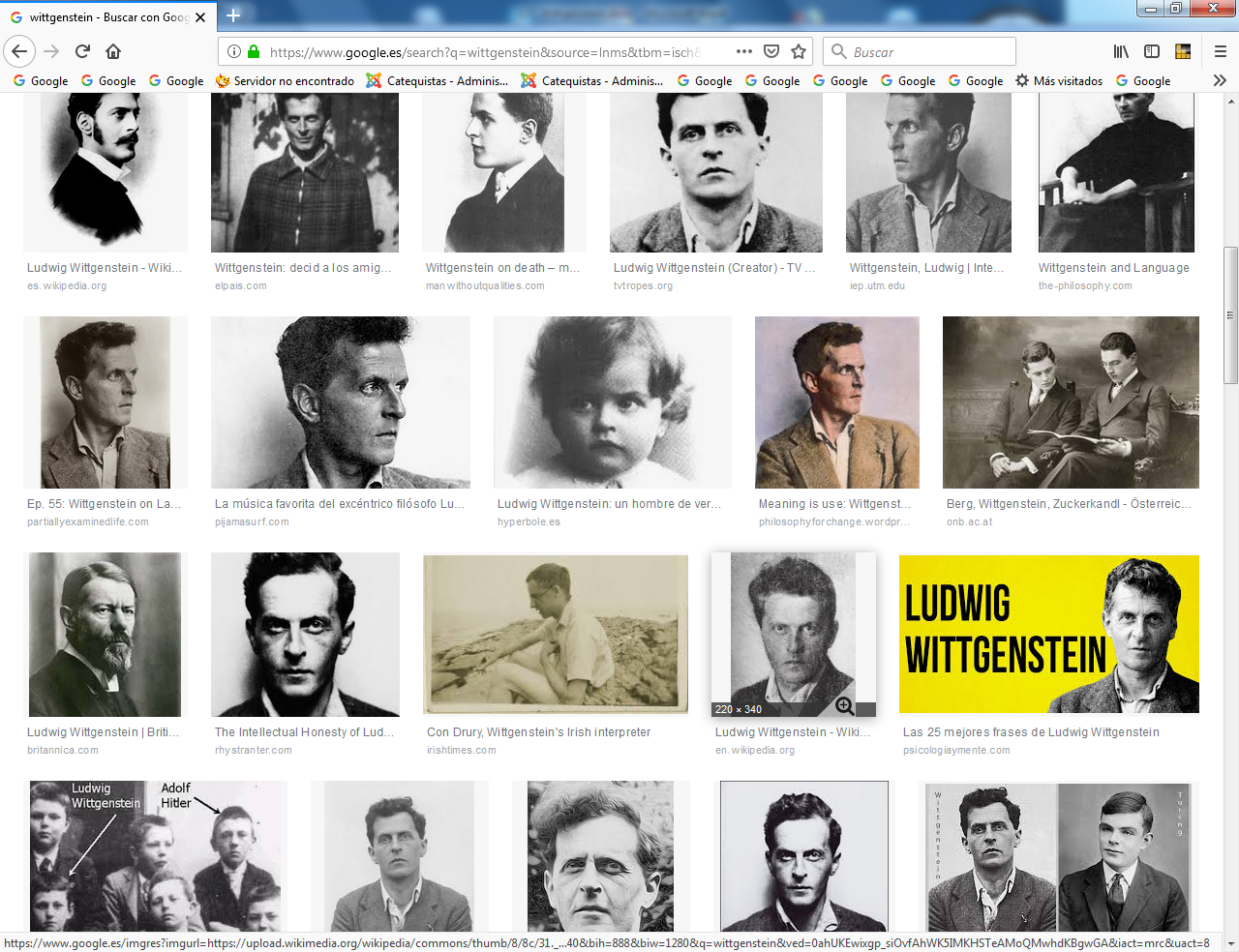 